ACTIVITY: Similarities and differences: Skinks and geckosActivity idea In this activity, students use an interactive or paper-based Venn diagram to illustrate the key similarities and differences between skinks and geckos.By the end of this activity, students should be able to: describe the key similarities and differences between skinks and geckosunderstand how to use a Venn diagram to graphically organise information.Introduction/background notesWhat you need What to doDiscussion questionsExtension ideasList of featuresVenn diagram worksheetSkink or gecko? 1Skink or gecko? 2Introduction/backgroundSkinks and geckos are the only 2 native families of lizard found in New Zealand. (Note that tuatara are not lizards.) They are vertebrates and belong to the class Reptilia. Our native skinks and geckos share a number of common characteristics. However, there are some significant differences between them. The following table provides a summary of the similarities and differences. (See the article Native skinks and geckos for a detailed table describing the similarities and differences between the 2 families.) Venn diagramsVenn diagrams have been used for over a hundred years as a visual way to show the similarities and differences between 2 or more things (for example, concepts or products). In a Venn diagram, 2 or more circles overlap – features common to only one thing appear in their respective circles, and features common to both appear in the overlapping area of the circles. For example, skinks have tight and shiny skin so this feature belongs in the skink circle, but both skinks and geckos can regrow a lost tail, so this feature belongs in the overlapping area.What you needAccess to the interactive Venn diagram or the printed resources for the paper-based version.Printed copies of the Looking Closer article Native skinks and geckos (optional).What to doHave students explore the Unique New Zealand interactive and discuss their observations about skinks and geckos. This could also be explored as a class using an interactive whiteboard or data projector. It may be useful to brainstorm a list of what the students already know about skinks and geckos. Additional information can be found in article Native skinks and geckos.Draw a sample Venn diagram on the board and discuss with the students what they can be used to show. It might be useful to model how they work with another example, such as cats and dogs. Allow the students sufficient time to complete the interactive Venn diagram, either individually or in small groups on a computer. This can also be a whole-class activity via an interactive whiteboard. (Use the paper-based version where internet access is unavailable. Provide the list of features either as a handout or up on the board and ask students to complete the Venn diagram worksheet in pencil.)Give individuals or groups the opportunity to feed back. Any disagreements can be resolved by referring to the article Native skinks and geckos or background information. Where possible, students could use the internet or other sources to check any features they are unsure about.Discussion questionsBased on what you have learnt in this activity, what are the 2 main features you would look for to help you decide if a lizard is a skink or a gecko?Extension ideasShow students the images on Skink or gecko? 1 and ask them to identify which is the skink and which is the gecko. (The top image is a common gecko, the bottom image is a McCann’s skink.) Discuss. What criteria did they use to make their decision?Repeat with Skink or gecko? 2. (The top image is an Otago skink, the bottom image is a Jewelled green gecko.)List of featuresVenn diagram worksheet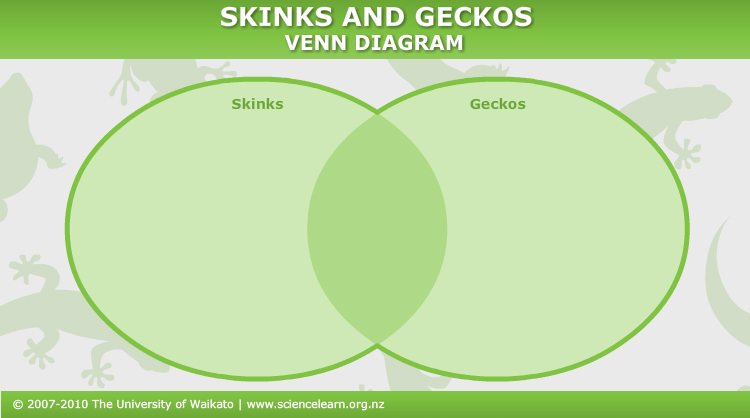 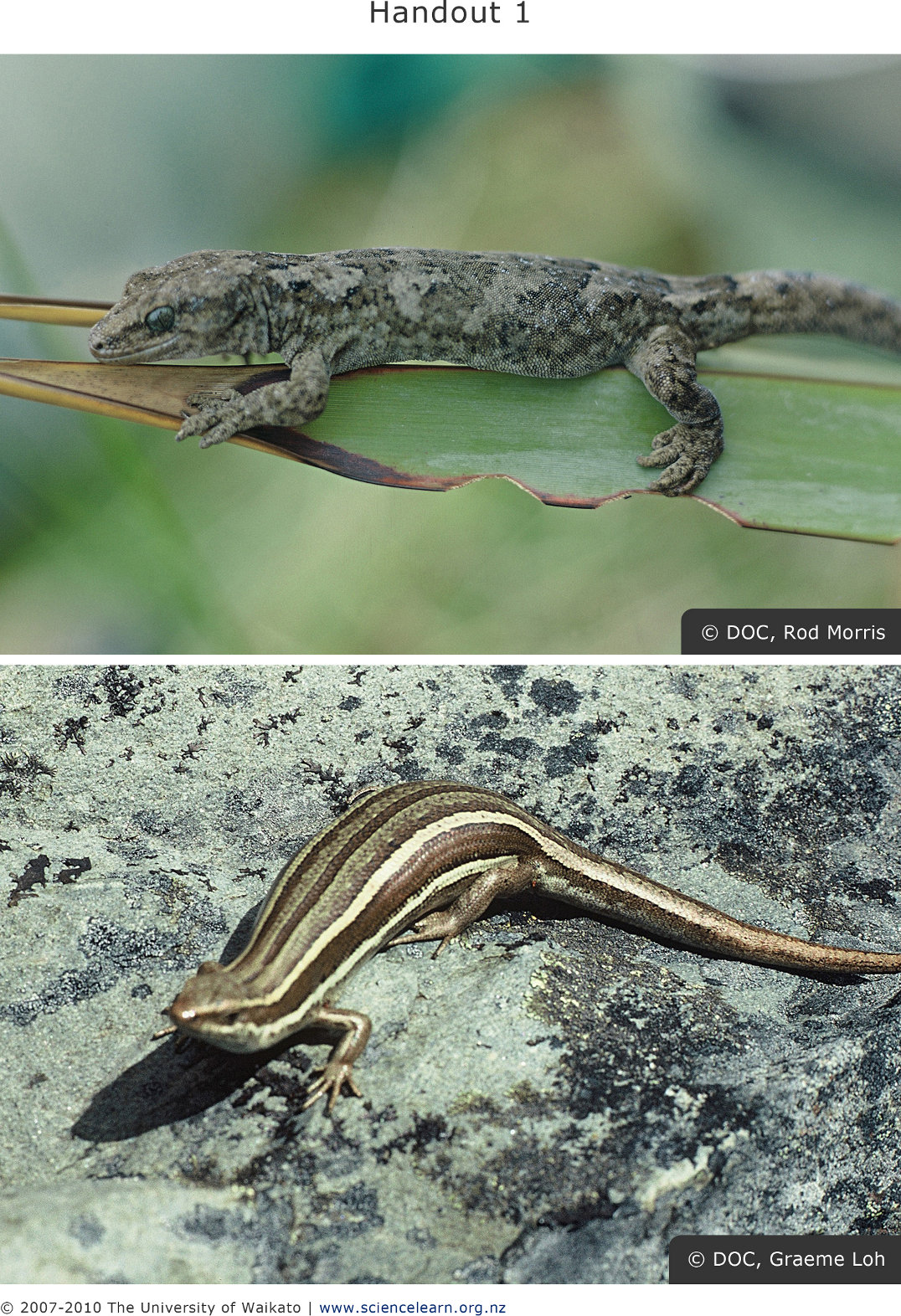 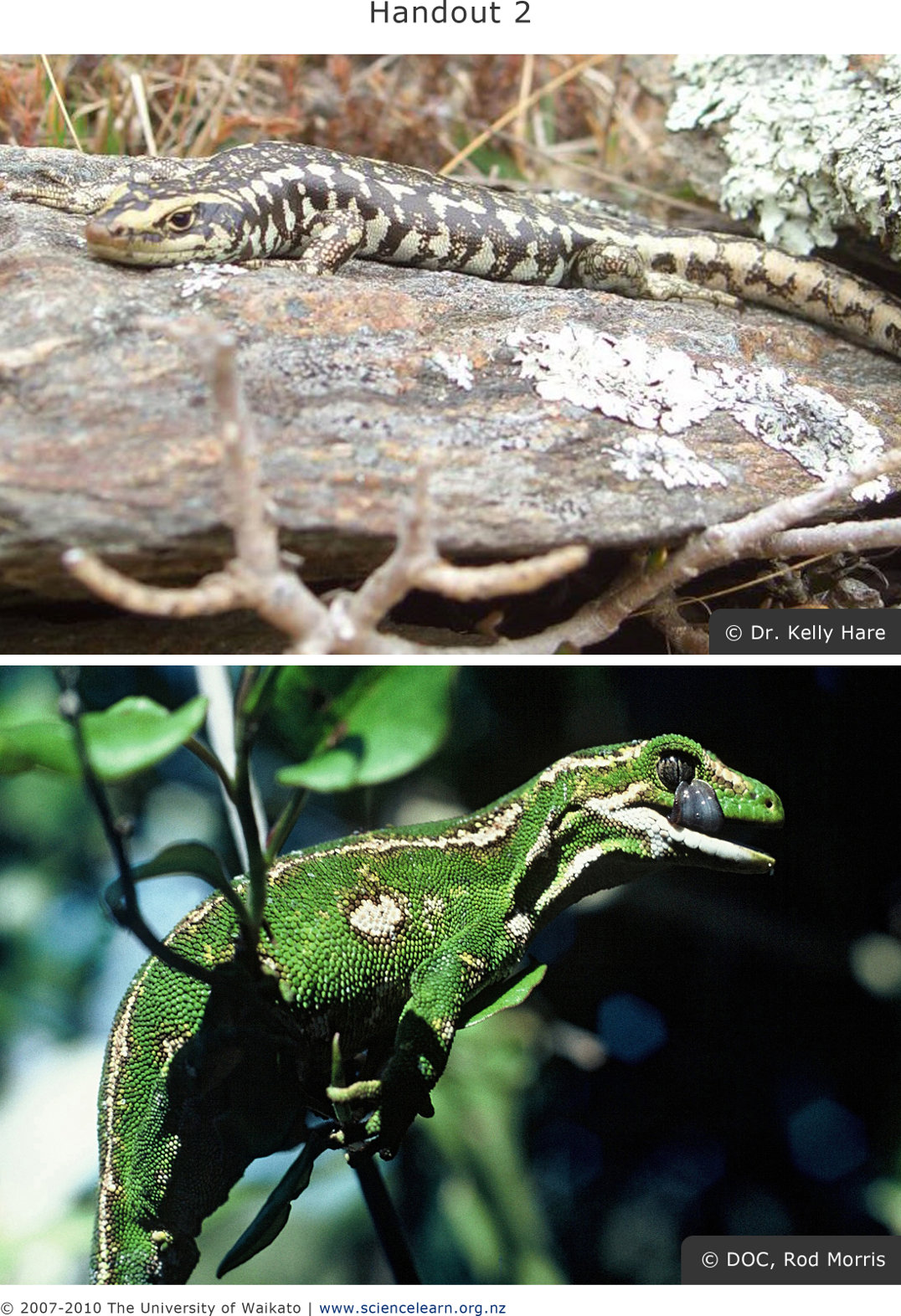 SkinksBoth skinks and geckosGeckosNarrow headCan regrow a lost tailBroad neck and head Blink to clean eyesGood sense of smell, hearing and sightLick clear eyelids to keep them cleanTight and shiny skinGive birth to live youngLoose and velvety skin Rub skin off in patchesEat insectsShed their skin Eat remains of dead animalsExcellent climbers Long livedThreatened by introduced mammalsNarrow headThreatened by introduced mammalsGood sense of smell, hearing and sightRub skin off in patchesLong livedExcellent climbersShed their skinLoose and velvety skinTight and shiny skinCan regrow a lost tailEat insectsEat remains of dead animalsGive birth to live youngLick clear eyelids to keep them cleanBroad neck and headBlink to clean eyes